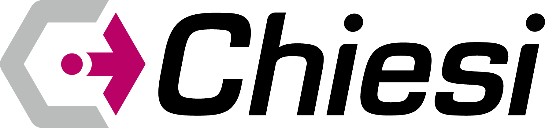 Pályázati felhívásA Chiesi Hungary Kft. (1138 Budapest, Dunavirág utca 2. 4.em.) pályázatot hirdet az alábbi szakmai kongresszuson történő részvétel támogatására. KONGRESSZUS pontos megnevezése: Sharing Progress in Neonatology38th International Workshop on Surfactant ReplacementA rendezvény helyszíne és időpontja: ONLINE rendezvény 2023. Június 9-10.A pályázat beérkezésének határideje: 2023.02.22.A pályázaton részt vehet minden egészségügyi szakember, aki a következő pályázati feltételeknek megfelel:Hiánytalanul kitöltött pályázati kérelem benyújtásaSzakmai önéletrajz rendelkezésre bocsátásaOrvosi diplomával/Felsőfokú végzettséggel rendelkező vagy a Chiesi csoport kutatási területein jártas tudományos szakértő, vagy egészségügyi szakdolgozóA kongresszus beszélt nyelvének ismereteA pályázaton indulhat bármely általános orvos/felsőfokú végzettséggel rendelkező szakember vagy egészségügyi szakdolgozó, de előnyt jelent a gyermekorvos, neonatológia szakvizsga vagy tudományos fokozat, valamint az adott kongresszus tudományos bizottsága által elfogadott előadás, absztrakt.A pályázatok elbírálásánál előnyt jelentenek továbbá az adott szakterületen szerzett tapasztalatok, tudományos publikációk, klinikai vizsgálatokban, szakértői testületekben való részvétel, a kongresszus témájával kapcsolatos projektekben, nemzetközi kongresszusokon, szakmai fórumokon előadóként való közreműködés.A kongresszuson való részvétel feltétele, hogy a pályázó támogatási szerződést köt a Chiesi Hungary Kft.-vel, és a szerződésben foglaltakat magára nézve kötelezőnek ismeri el.A szükséges előkészületeket a Chiesi Hungary Kft. végzi közvetlenül, a szervezés részleteiről a támogatott személyeket tájékoztatja.A beérkezett pályázatokat a Pályázati Bizottság bírálja el a mindenkor hatályos Pályázati Szabályzat alapján. A pályázat eredményéről minden pályázó írásban kap értesítést.A Chiesi Hungary Kft.-nek nem áll módjában minden beérkező pályázatot elfogadni, a nyertes pályázatok számáról a Kft. minden esetben a Pályázati Szabályzatban foglaltaknak megfelelően dönt.A Pályázati Bizottság a döntését a pályázók felé nem indokolja, a döntés ellen fellebbezésnek nincs helye, illetve a pályázók nem jogosultak a döntések felülvizsgálatára vagy bármilyen formában történő megtámadására.A pályázatok eredeti, aláírt példányát postai úton a Chiesi Hungary Kft. részére (1138 Budapest, Dunavirág utca 2. 4.em.) Hites Anitának címezve kérjük beküldeni, de a pályázat személyes átadására is van lehetőség az említett címen.  A pályázat szkennelve, e-mailben is elküldhető a palyazat.hu@chiesi.com e-mail címre, de az eredeti példányt ebben az esetben is rendelkezésre kell bocsátani.Kelt, Budapest 2023.02.01.Chiesi Hungary Kft.